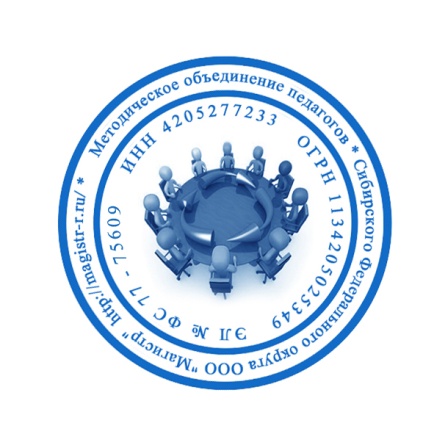 СМИ «Магистр»Серия ЭЛ № ФС 77 – 75609 от 19.04.2019г.(РОСКОМНАДЗОР, г. Москва)Председатель оргкомитета: Ирина Фёдоровна К.Тлф. 8-923-606-29-50Е-mail: metodmagistr@mail.ruОфициальный сайт: http://magistr-r.ru/ИтогиПриказ №003 от 25.01.2020г.Викторина «Всё обо всём»Викторина «Пожарный калейдоскоп в ДОУ»Викторина «Знатоки животных»Викторина «Мир вокруг нас»Уважаемые участники, если по каким – либо причинам вы не получили электронные свидетельства в установленный срок, просьба обратиться для выяснения обстоятельств на эл. адрес: metodmagistr@mail.ru№Населенный пункт, область, город.УчастникСтепень/ результат1МБДОУ «Детский сад № 7» п. МайскийСтепанова Татьяна Леонидовна,Байдина Ольга Валерьевна,Симанова Наталья МихайловнаI и II степень№Населенный пункт, область, город.УчастникСтепень/ результат1МБДОУ «Детский сад № 7» п. МайскийСтепанова Татьяна Леонидовна,Байдина Ольга Валерьевна,Симанова Наталья МихайловнаII и III степень№Населенный пункт, область, город.УчастникСтепень/ результат1ГАУ АО «Белогорский социально-реабилитационный центр для несовершеннолетних»I степень2Г. ТомскСидоров Дмитрий, Ткачева Ольга ПетровнаТрофимова АленаИльина Елена ИвановнаФедина СофияТесленко Елена НиколаевнаСоловьев ДанилНильзен Юлия ЮрьевнаФедина ЗлатаАхметшина Нелли ВалентиновнаВолкова ЛидияРастрыгина Юлия ИгоревнаЖендарев СергейСтержанова Екатерина ЮрьевнаКузнецов ИванГринь Надежда ВладимировнаБушма БогданРезникова Анна ПетровнаИванова ДарьяАрнст Марина АлександровнаТатарников ИванМацержинская Марина СергеевнаРезников КириллМилованова Нина ГеннадьевнаСоломаха ВикторияМилованова Нина ГеннадьевнаБерезкин МакарЛюсина Ирина ЮрьевнаГусева ВераШкарина Мария ВладимировнаВоскресенская ВикторияГусева Юлия ВасильевнаКотянина ЛидияЛяпина Татьяна ОлеговнаЗаломихин Кирилл, Нестерова Галина ВикторовнаI степень№Населенный пункт, область, город.УчастникСтепень/ результат1ГАУ АО «Белогорский социально-реабилитационный центр для несовершеннолетних»I степень